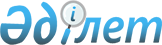 О внесении дополнения в постановление Правительства Республики Казахстан от 24 октября 2000 года N 1587Постановление Правительства Республики Казахстан от 16 ноября 2001 года N 1457

      Правительство Республики Казахстан постановляет: 

      1. Внести в постановление Правительства Республики Казахстан от 24 октября 2000 года N 1587 P001587_ "О перечне объектов государственной собственности, не подлежащих приватизации" (САПП Республики Казахстан, 2000 г., N 43, ст. 513) следующее дополнение: 

      приложение 2 к указанному постановлению дополнить строкой, порядковый номер 27, следующего содержания: 

      "27. ОАО "Индустриальный парк" (г.Астана) 100%". 

      2. Настоящее постановление вступает в силу со дня подписания. 

 

     Премьер-Министр  Республики Казахстан 

(Специалисты: Склярова И.В.,              Умбетова А.М.)     
					© 2012. РГП на ПХВ «Институт законодательства и правовой информации Республики Казахстан» Министерства юстиции Республики Казахстан
				